Эрхэм зорилго        Улсын бүртгэл, статистикийн газрын эрхэм зорилго нь Иргэнд суурилсан төрийн бүртгэлийн үнэн бодитой ой санамжийг бий болгох, төр иргэнийг холбосон бүртгэлийн нэгдсэн тогтолцоог бүрдүүлж, төрийн бүртгэлийн үйлчилгээгээр иргэний эрхийг хангахад оршино. Улс төрийн аливаа нөлөөлөлд автахгүйгээр эдийн засаг, нийгэм, хүн ам зүйн талаархи шинжлэх ухааны арга зүйгээр тооцсон, статистикийн үнэн бодит мэдээлэл, судалгаагаар төр, засаг, иргэн байгууллагад адил тэгш үйлчлэхэд оршино.Тэргүүлэх чиглэл        Улсын бүртгэл, статистикийн газар нь дор дурдсан үйл ажиллагааны тэргүүлэх чиглэлтэй байна: 
 1. Улсын хэмжээнд иргэн, хуулийн этгээд, эд хөрөнгийн эрхийн улсын бүртгэлийг хөтлөн явуулах;  2. Улсын бүртгэлийн мэдээллийн нэгдсэн сангийн нууцлал, аюулгүй байдлыг хангах; 
 3. Нийгмийн хэрэгцээ шаардлагад нийцсэн, олон улсын нийтлэг арга зүйд тулгуурласан статистикийн үндэсний стандартыг бий болгон хөгжүүлэх, статистикийн үнэн бодит мэдээ, мэдээлэл, судалгаагаар хэрэглэгчийг хангах; 
 4. Улсын бүртгэл, статистикийн нэгдсэн тогтолцоог бүрдүүлэн бэхжүүлэх, мэдээллийг хэрэглээнд оруулах дундын өгөгдлийн системийг бий болгон хөгжүүлэх; 
 5. Улсын бүртгэл, статистикийн үйл ажиллагаанд орчин үеийн дэвшилтэт техник, технологийг нэвтрүүлэн ашиглах замаар үйлчилгээний шат дамжлагыг бууруулж, хүртээмж, шуурхай байдлыг эрс сайжруулах;Үйл ажиллагааны стратегийн зорилтУлсын бүртгэл, статистикийн газар нь эрхэм зорилгодоо хүрэхийн тулд үйл ажиллагааны болон байгууллагын хөгжлийн дараах стратегийн зорилтыг дэвшүүлж хэрэгжүүлнэ: 
а/ Үйл ажиллагааны стратеги 1. Монгол Улсын засгийн газрын 2012-2016 онд хэрэгжүүлэх үйл ажиллагааны хөтөлбөрийг хэрэгжүүлэх; 2. Улсын бүртгэл, статистикийн үйл ажиллагааны эрх зүйн орчинг боловсронгуй болгох; 3. Улсын бүртгэл, статистикийн нэгдсэн тогтолцоог бүрдүүлэн хөгжүүлэх, бүртгэл, статистикийн үйлчилгээний хүртээмж, шуурхай байдлыг нэмэгдүүлэх; 4. Улсын бүртгэл, статистикийн үйл ажиллагааны арга зүйг боловсронгуй болгох; 5. Улсын бүртгэл, статистикийн үйл ажиллагаанд шинжлэх ухаан, техник, технологийн хамгийн сүүлийн үеийн ололт, дэвшлийг нэвтрүүлэн ашиглах; 6. Үйл ажиллагааны хяналтыг боловсронгуй болгох;  б/ Байгууллагын хөгжлийн стратеги 7. Байгууллагын зохион байгуулалтын бүтцийг цаг үеийн хэрэгцээ шаардлагатай уялдуулан боловсронгуй болгох; 8. Байгууллагын хүний нөөцийг чадавхийг байнга нэмэгдүүлэх; 9. Байгууллагыг санхүү, аж ахуйн хувьд бэхжүүлэх; 10. Байгууллагын ил тод, нээлттэй байдлыг хангах; 11. Улсын бүртгэл, статистикийн үйл ажиллагааг боловсронгуй болгох; 12. Улсын бүртгэл, статистикийн хууль тогтоомжийн хэрэгжилтийг ханган ажиллах;Бүтэц, зохион байгуулалт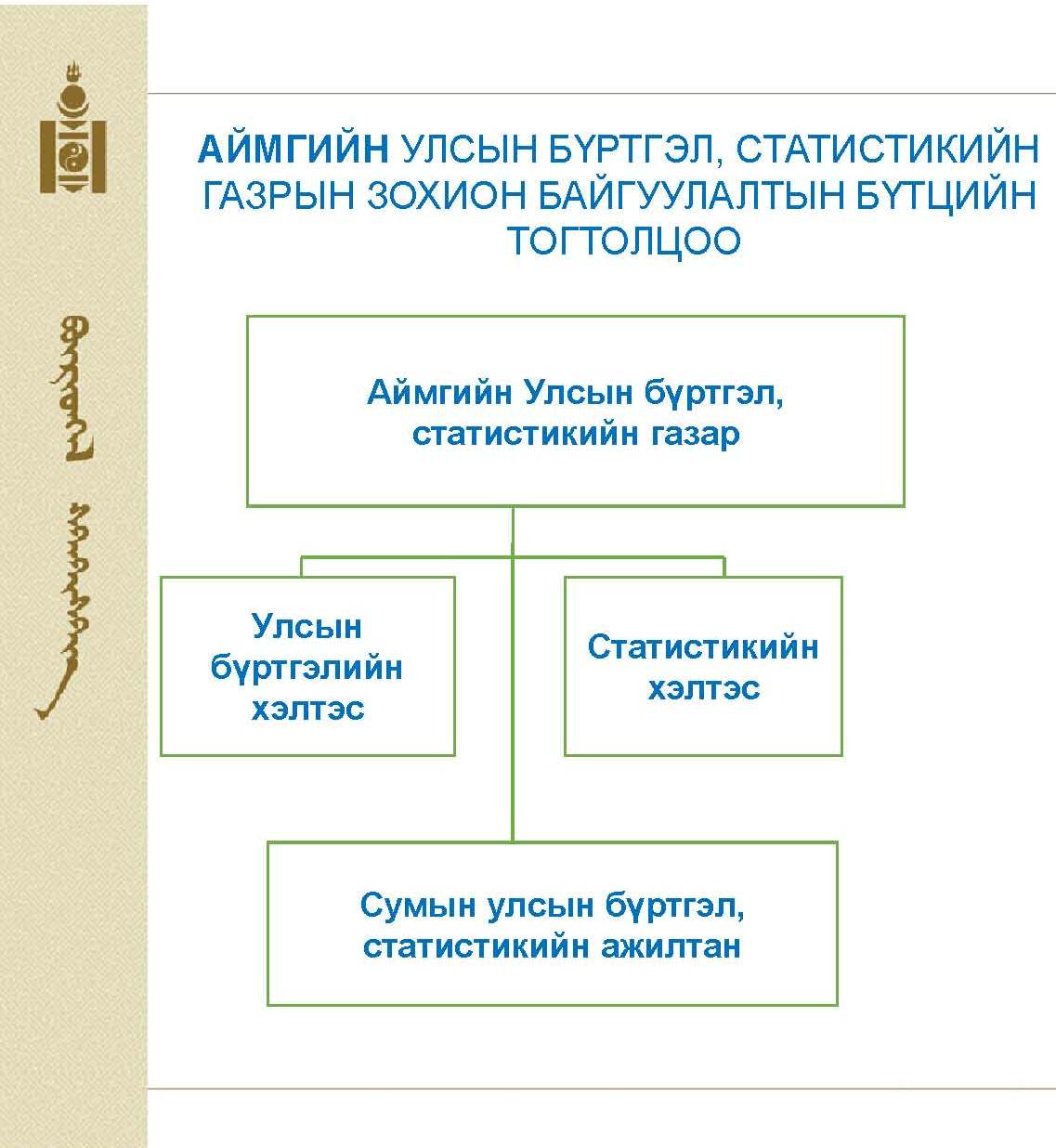 